П О С Т А Н О В Л Е Н И Е	В соответствии с Положением о наградах и почётных званиях Петропавловск-Камчатского городского округа от 24.07.2008 № 51-нд,     Решением Городской Думы Петропавловск-Камчатского городского округа от 01.06.2011 № 395-нд «О представительских расходах и расходах, связанных с приобретением подарочной и сувенирной продукции в Городской Думе Петропавловск-Камчатского городского округа»,     ПОСТАНОВЛЯЮ:за добросовестный труд, высокий профессионализм, верное служение обществу и почитание журналистской этики и в связи с 75-летием Камчатского радио и 50-летием Камчатского телевидения ГТРК «Камчатка». Наградить Почётной грамотой Главы Петропавловск-Камчатского городского округа (в рамке):Объявить Благодарность Главы Петропавловск-Камчатского городского округа (в рамке):Наградить ценным подарком – книга «Петропавловск-Камчатский 12 месяцев»:ГлаваПетропавловск-Камчатского городского округа                                                                               В.А. Семчев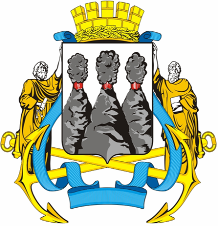 ГЛАВАПЕТРОПАВЛОВСК-КАМЧАТСКОГОГОРОДСКОГО ОКРУГА « 08 » декабря  2011 г. № 76О награждении работников ФГУП ВГТРК ГТРК «Камчатка»  МенльМарию Александровну-  продюсера (исполнительного) службы информационных программ Филиала федерального государственного унитарного предприятия «Всероссийская государственная телевизионная и радиовещательная компания» Государственная  телевизионная и радиовещательная компания «Камчатка». КислякуЮрию Вячеславовичу- ведущему программы Филиала федерального государственного унитарного предприятия «Всероссийская государственная телевизионная и радиовещательная компания» Государственная  телевизионная и радиовещательная компания «Камчатка»;МалиновскойРаисе Александровне- корреспонденту 1 категории Филиала федерального государственного унитарного предприятия «Всероссийская государственная телевизионная и радиовещательная компания» Государственная  телевизионная и радиовещательная компания «Камчатка».КорбановуЗалину Феликсовну- ведущего программы Филиала федерального государственного унитарного предприятия «Всероссийская государственная телевизионная и радиовещательная компания» Государственная  телевизионная и радиовещательная компания «Камчатка»;Федорову Ирину Александровну - юрисконсульта 1 категории Филиала федерального государственного унитарного предприятия «Всероссийская государственная телевизионная и радиовещательная компания» Государственная  телевизионная и радиовещательная компания «Камчатка».